            Vadovaudamasi Lietuvos Respublikos vietos savivaldos įstatymo 16 straipsnio 2 dalies 15 punktu, Lietuvos Respublikos biudžeto sandaros įstatymo 35 straipsnio 4 dalimi ir 36 straipsnio 3 dalimi, atsižvelgdama į Pagėgių savivaldybės kontrolieriaus 2022 m. liepos 14 d. išvadą Nr. K3-AI3  „Dėl Pagėgių savivaldybės 2021 metų konsoliduotųjų biudžeto vykdymo ataskaitų rinkinio“, Pagėgių savivaldybės  taryba  n u s p r e n d ž i a:             1. Patvirtinti Pagėgių savivaldybės 2021 metų biudžeto vykdymo ataskaitų rinkinį:            1.1. Pagėgių savivaldybės 2021 metų biudžeto pajamų ir išlaidų plano vykdymo ataskaitą(1 priedas);            1.2. Pagėgių savivaldybės 2021 metų biudžeto išlaidų sąmatos vykdymo ataskaitą(2 priedas).            2. Sprendimą paskelbti Teisės aktų registre ir Pagėgių savivaldybės interneto svetainėje www.pagegiai.lt.            Šis sprendimas gali būti skundžiamas Regionų apygardos administracinio teismo Klaipėdos rūmams (Galinio Pylimo g. 9, 91230 Klaipėda) Lietuvos Respublikos administracinių bylų teisenos įstatymo nustatyta tvarka per 1 (vieną) mėnesį nuo sprendimo paskelbimo ar įteikimo suinteresuotiems asmenims dienos.Savivaldybės meras				           Vaidas Bendaravičius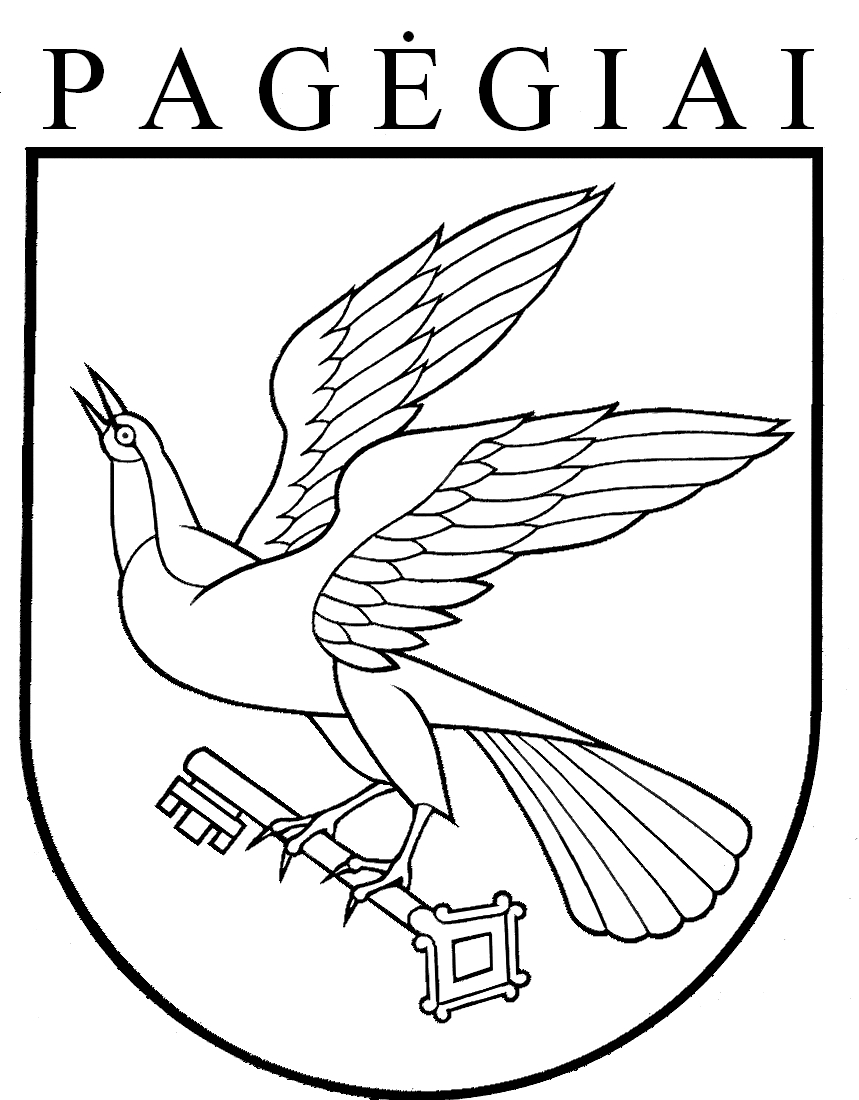 Pagėgių savivaldybės tarybasprendimasdėl pagėgių savivaldybės 2021 metų biudžeto vykdymo atAskaitų rinkinio patvirtinimo2022 m. rugpjūčio 29 d. Nr. T-114Pagėgiai